П О С Т А Н О В Л Е Н И Е от 28.08.2020   № 869г. МайкопО внесении изменений в Положение об организации и определении порядка предоставления питания учащимся в организациях муниципального образования «Город Майкоп», осуществляющих образовательную деятельность по имеющим государственную аккредитацию образовательным программам начального общего, основного общего, среднего общего образованияВ соответствии с Федеральным законом от 06.10.2003 № 131-ФЗ              «Об общих принципах организации местного самоуправления в Российской Федерации» и Федеральным законом от 29.12.2012 № 273-ФЗ                          «Об образовании в Российской Федерации», с целью организации и определения порядка предоставления питания учащимся в организациях муниципального образования «Город Майкоп», осуществляющих образовательную деятельность по имеющим государственную аккредитацию образовательным программам начального общего, основного общего, среднего общего образования, п о с т а н о в л я ю:1. Внести в Положение об организации и определении порядка предоставления питания учащимся в организациях муниципального образования «Город Майкоп», осуществляющих образовательную деятельность по имеющим государственную аккредитацию образовательным программам начального общего, основного общего, среднего общего образования, утвержденное постановлением Администрации муниципального образования «Город Майкоп» от 26.12.2018 № 1598 «Об утверждении Положения об организации и определении порядка предоставления питания учащимся в организациях муниципального образования «Город Майкоп», осуществляющих образовательную деятельность по имеющим государственную аккредитацию образовательным программам начального общего, основного общего, среднего общего образования» (в редакции постановлений Администрации муниципального образования «Город Майкоп» от 29.08.2019 № 1044, от 02.10.2019 № 1226 ) следующие изменения: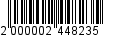 1.1. Пункт 2.2 изложить в следующей редакции:«2.2. Для целей настоящего Положения используются следующие понятия:1) дети - лица до достижения ими возраста 18 лет (совершеннолетия);2) учащиеся с ограниченными возможностями здоровья - дети, имеющие недостатки в физическом и (или) психическом развитии;3) учащиеся-инвалиды - дети, имеющие расстройства функций организма, признанные федеральными учреждениями медико-социальной экспертизы инвалидами;4) учащиеся со статусом дети-сироты - дети, у которых умерли оба или единственный родитель;5) учащиеся со статусом дети, оставшиеся без попечения родителей - дети, которые остались без попечения единственного родителя или обоих родителей в связи с лишением их родительских прав, ограничением их в родительских правах, признанием родителей безвестно отсутствующими, недееспособными (ограниченно дееспособными), объявлением их умершими, установлением судом факта утраты лицом попечения родителей, отбыванием родителями наказания в учреждениях, исполняющих наказание в виде лишения свободы, нахождением в местах содержания под стражей подозреваемых и обвиняемых в совершении преступлений, уклонением родителей от воспитания своих детей или от защиты их прав и интересов, отказом родителей взять своих детей из образовательных организаций, медицинских организаций, организаций, оказывающих социальные услуги, а также в случае, если единственный родитель или оба родителя неизвестны, в иных случаях признания детей оставшимися без попечения родителей в установленном законом порядке.».1.2. Пункт 3.1 изложить в следующей редакции:«3.1. Расходы на организацию питания учащихся в образовательных организациях осуществляются в пределах общего объема средств, направляемых на эти цели из всех источников, предусмотренных законодательством Российской Федерации, в том числе:а) средств федерального бюджета, республиканского бюджета Республики Адыгея и бюджета муниципального образования «Город Майкоп» в соответствии с заключенными соглашениями на предоставление субсидии:- завтраки для учащихся 1-4 классов образовательных организаций;б) средств бюджета муниципального образования «Город Майкоп» в соответствии с заключенными соглашениями на предоставление субсидии муниципальным бюджетным образовательным учреждениям и утвержденными сметами расходов казенных образовательных учреждений:- завтраки для учащихся 5-11 классов образовательных организаций, имеющих статус: дети-сироты; дети, оставшиеся без попечения родителей; дети-инвалиды, дети с ограниченными возможностями здоровья;- обеды для учащихся с ограниченными возможностями здоровья 1-11 классов образовательных организаций.в) средств родителей (законных представителей):- завтраки, обеды и полдники учащихся 1-11 классов и посещающих группу продленного дня (по желанию родителей (законных представителей).».1.3. Пункт 3.2 изложить в следующей редакции:«3.2. Для обеспечения питанием за счет средств федерального бюджета, республиканского бюджета Республики Адыгея, бюджета муниципального образования «Город Майкоп»:3.2.1. Учащихся 1-4 классов - документ об освоении учащимся программы начального общего образования в образовательной организации. 3.2.2. Учащихся с ограниченными возможностями здоровья или учащихся-инвалидов родители (законные представителями) предоставляют в образовательную организацию:- заявление об обеспечении питанием учащегося;- согласие на обработку персональных данных членов семьи;- сведения об инвалидности, содержащиеся в федеральном реестре инвалидов, а в случае отсутствия соответствующих сведений в федеральном реестре инвалидов решение (справку) медико-социальной экспертизы (для учащихся-инвалидов);- рекомендации (заключение) психолого-медико-педагогической комиссии (для учащихся с ограниченными возможностями здоровья). 3.2.3. Учащихся со статусом детей-сирот и детей, оставшихся без попечения родителей, законные представители либо классный руководитель учащегося предоставляют в образовательную организацию:- заявление об обеспечении питанием учащегося;- согласие на обработку персональных данных (в случае представления заявления об обеспечении питанием законным представителем);- документ из органа опеки и попечительства, подтверждающий статус ребенка-сироты или ребенка, оставшегося без попечения родителей (для детей-сирот и детей, оставшихся без попечения родителей).».1.4. Пункт 3.4 изложить в следующей редакции:«3.4. Документы на обеспечение питанием учащихся предоставляются в образовательную организацию и рассматриваются в течение 30 дней со дня их регистрации.Срок действия документов, подтверждающих право учащихся питаться за счет средств федерального бюджета, республиканского бюджета Республики Адыгея и бюджета муниципального образования «Город Майкоп», устанавливается органом, выдавшим данный документ, в соответствии с действующим законодательством.».1.5. Пункт 3.6 изложить в следующей редакции:«3.6. Организация питания учащихся образовательных организаций осуществляется в специально отведенных на эти цели помещениях образовательной организации.Компенсация за питание учащихся не осуществляется из средств федерального бюджета, республиканского бюджета Республики Адыгея и бюджета муниципального образования «Город Майкоп».Список учащихся, обеспечиваемых питанием за счет средств федерального бюджета, республиканского бюджета Республики Адыгея и бюджета муниципального образования «Город Майкоп», утверждается приказом руководителя образовательной организации на основании предоставленного полного пакета документов по согласованию с главным распорядителем бюджетных средств – Комитетом по образованию Администрации муниципального образования «Город Майкоп.».1.6. Пункт 3.11 изложить в следующей редакции:«3.11. Образовательная организация в лице ее руководителя обязана организовать питание для всех категорий лиц, указанных в пункте 3.2. настоящего Положения, предоставивших полный пакет документов на организацию питания, в пределах средств бюджета, предусмотренных в соответствующем финансовом году для исполнения указанных расходных обязательств, в соответствии с заключенными соглашениями на предоставление субсидии муниципальным бюджетным образовательным учреждениям и утвержденными сметами расходов казенных образовательных учреждений.».1.7. В пункте 3.12 слова «за счет бюджета муниципального образования «Город Майкоп» заменить словами «за счет средств федерального бюджета, республиканского бюджета Республики Адыгея и бюджета муниципального образования «Город Майкоп».1.8. Признать утратившим силу Приложение.2. Опубликовать настоящее постановление в газете «Майкопские новости» и разместить на официальном сайте Администрации муниципального образования «Город Майкоп».3. Постановление «О внесении изменений в Положение об организации и определении порядка предоставления питания учащимся в организациях муниципального образования «Город Майкоп», осуществляющих образовательную деятельность по имеющим государственную аккредитацию образовательным программам начального общего, основного общего, среднего общего образования» вступает в силу 31.08.2020.Исполняющий обязанности Главы муниципального образования«Город Майкоп»                                                                            С.В. СтельмахАдминистрация муниципального 
образования «Город Майкоп»Республики Адыгея 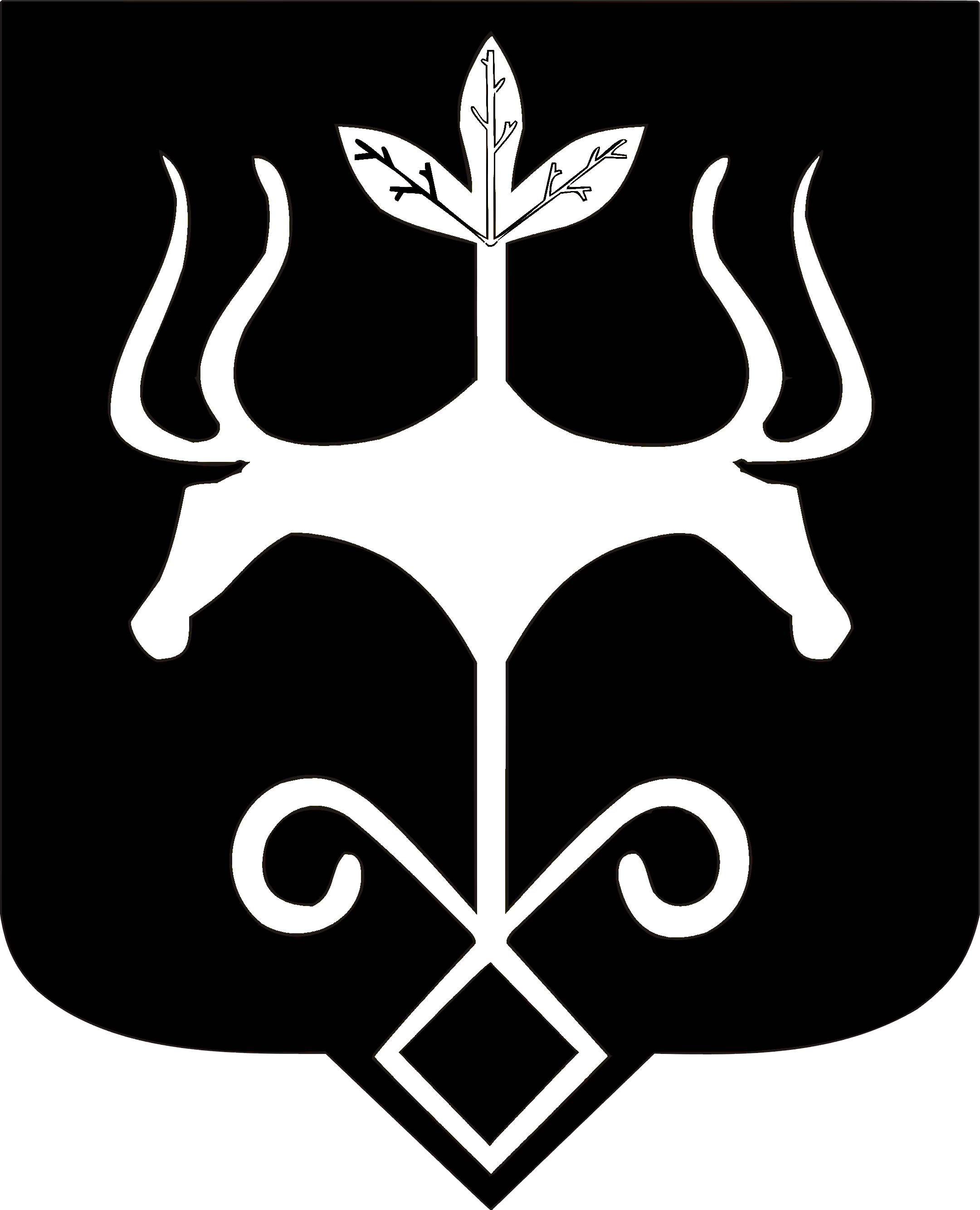 Адыгэ Республикэммуниципальнэ образованиеу 
«Къалэу Мыекъуапэ» и Администрацие